2019 Student Application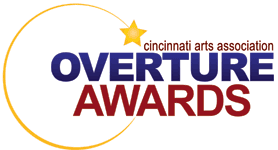 http://www.cincinnatiarts.org/education-community/overture-awardsBefore completing the application, please visit the website to review rules and criteria.Students may enter the Overture Awards competition through their high school, private teacher or studio, or through a home school. No individual applications are accepted. Once you have completed the application give it to the coordinator for your school, studio or private teacher.By completing the application, students agree to be available on the competition dates (see website for schedule). If you are not available on the competition dates, you are not eligible to compete.Notes on completing the application:You can enter in only one of the following disciplines: Creative Writing, Dance, Instrumental Music, Theater, Visual Art, or Vocal MusicDiscipline Category:Creative Writing (what genre is your writing): Fiction, Poetry, Creative Non-Fiction, Playwriting, etc.Dance (what style of dance): ballet, contemporary, cultural, folk, hip-hop, jazz, modern, tap, etc.Instrumental Music: (list instrument)Theater: enter either “Drama” (performing 2 monologues) or “Musical Theater” (performing 1 monologue and 1 song)Visual Art (enter medium and whether 2-D, 3-D, or 4-D): drawing, painting, computer generated, ceramics, sculpture, video, etc.Vocal Music: (what is your voice range); Enter this discipline if you plan to sing two songsAPPLICATION FEE: The $20 application fee is due by the application deadline, Monday, November 12, 2018 (see website for payment options). Email is the primary means of communication for the Overture Awards. Please be sure the email information is correct and current.You may need to enable macros to use this document.2019 Applicationhttp://www.cincinnatiarts.org/education-community/overture-awards
Please fill out this form completely. All fields (except for demographic information) are REQUIRED. Incomplete applications will NOT be processed. Please type all information.NAME: HOME ADDRESS: 	CITY: 	 STATE:	 ZIP: 	PHONE#:	  BIRTHDATE: 	EMAIL: HIGH SCHOOL: 	 GRADE: 	PRIVATE TEACHER/STUDIO: PARENT/GUARDIAN NAME: Please see application instructionsDISCIPLINE: Discipline Category (see instructions above): For instrumental music, musical theater, and vocal music students:Name of accompanist: By submitting this application competitors agree to give the Cincinnati Arts Association, its nominees, agent and assigns, unlimited permission to use, publish, and republish in the furtherance of its work, reproductions of the likeness, photographic or otherwise, the voice, and the above information, with or without the use of the name, of the above stated individual. They also agree that their personal information may be given to selected individuals, organizations and institutions for educational purposes and potential recruitment.Optional Demographic Information: The following information will be used for informational purposes only and is not required to participate in the Overture Awards.Gender: Race: 